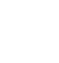 НОВООДЕСЬКА МІСЬКА РАДАМИКОЛАЇВСЬКОЇ ОБЛАСТІР І Ш Е Н Н ЯКеруючись пунктом 34 частиною 1 статті 26 Закону України «Про місцеве самоврядування в Україні», відповідно статей 12, 92, 100, 122, 123, 126, 186 Земельного кодексу України, Закону України «Про землеустрій»,  розглянувши клопотання директора Новоодеського РСТК ТСО України Ошити Я.Л. про затвердження проекту землеустрою щодо відведення земельної ділянки в постійне користування Новоодеському районному спортивно-технічному клубу Товариства сприяння оборони України для будівництва та обслуговування закладів освіти (код згідно КВЦПЗ: 03.02) із земель комунальної власності по  вулиці Кухарєва, 54 в межах міста Нова Одеса Миколаївського району Миколаївської області,  міська рада В И Р І Ш И Л А : 1. Затвердити проект землеустрою щодо відведення земельної ділянки в постійне користування Новоодеському районному спортивно-технічному клубу Товариства сприяння оборони України для будівництва та обслуговування закладів освіти (код згідно КВЦПЗ: 03.02) із земель комунальної власності по  вулиці Кухарєва, 54 в межах міста Нова Одеса Миколаївського району Миколаївської області2. Надати Новоодеському районному спортивно-технічному клубу Товариства сприяння оборони України в постійне користування земельну ділянку площею 0,2461 га для будівництва та обслуговування закладів освіти (4824810100:02:017:0030) із земель комунальної власності, розташованої по вулиці Кухарєва, 54  в межах міста Нова Одеса Миколаївського району Миколаївської області.  3. Рекомендувати Новоодеському районному спортивно-технічному клубу ТСО України укласти договір про встановлення сервітуту «право проїзду  на транспортному засобі по наявному шляху», передбаченому проектом землеустрою.4. Новоодеському районному спортивно-технічному клубу ТСО України провести державну реєстрацію права постійного користування земельною ділянкою та земельного сервітуту.5. Контроль за виконанням цього рішення покласти на постійну комісію міської ради з питань аграрно-промислового розвитку та екології.Міський голова						Олександр ПОЛЯКОВВід 18.08.2023 р. № 11	м. Нова Одеса         XХVIІ (позачергова) сесія восьмого скликанняПро затвердження проекту землеустрою щодо відведення земельної ділянки по вул. Кухарєва, 54 м. Нова Одеса та надання в постійне користування Новоодеському РСТК ТСО України 